УКРАЇНАЧЕРНІВЕЦЬКА ОБЛАСНА РАДАКЗ «Інститут післядипломної педагогічної освіти Чернівецької області»вул. І. Франка, 20, м. Чернівці, 58000, тел/факс (0372) 52-73-36,   Е-mail: cv_ipo@ukr.net   Код ЄДРПОУ 0212569708.08.2023 № 01-11/401Методичні рекомендації щодорозвитку STEM-освіти в закладахзагальної середньої та позашкільноїосвіти у 2023/2024 навчальномуроціІнформуємо про розробку відділом STEM-освіти ДНУ «ІМЗО» методичних рекомендації щодо розвитку STEM-освіти в закладах загальної середньої та позашкільної освіти у 2023/2024 навчальному році, що додаються.Просимо проінформувати керівників закладів освіти та педагогічних працівників області про методичні рекомендації щодо розвитку STEM-освіти в закладах загальної середньої та позашкільної освіти у 2023/2024 навчальному році.Матеріали розміщено на вебсайті ДНУ «Інститут модернізації змісту освіти» (режим доступу: https://imzo.gov.ua/ ).В.о. директора								Наталія КуРИШВиконавець:Валентина Юзькова (095)246-47-09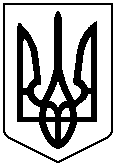 